ANALISIS KUALITAS PELAYANAN TERHADAP KEPUASAN PELANGGAN PADA PT. PELINDO (PERSERO) CABANG BITUNGSKRIPSIDiajukan Untuk Memenuhi Salah Satu SyaratGuna Memperoleh Gelar Sarjana Sains Terapan (SST)Pada Program Study Manajemen BisnisOleh :DESSI RUTHIE KATUUKNIM : 14 053 116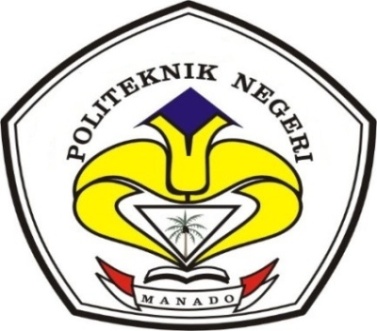 POLITEKNIK NEGERI MANADOJURUSAN ADMINISTRASI BISNISPROGRAM STUDI ADMINISTRASI BISNIS2018DAFTAR ISIHALAMAN JUDUL		iABSTRAK		iiMOTTO		ivLEMBAR PERSETUJUAN PEMBIMBING		vLEMBAR PERSETUJUAN DAN PENGESAHAN		viLEMBAR PERNYATAAN KEASLIAN TULISAN		viiBIOGRAFI		viiiKATA PENGANTAR		ixDAFTAR ISI		xiDAFTAR TABEL		xivDAFTAR GAMBAR		xvDAFTAR LAMPIRAN		xviBAB I	PENDAHULUAN		1	1.1 Latar Belakang		1	1.2 Identifikasi Masalah		4	1.3 Pembatasan Masalah		4	1.4 Perumusan Masalah		5	1.5 Tujuan dan Manfaat		5	     1.5.1  Tujuan		5	     1.5.2  Manfaat		6BAB II	KERANGKA PEMIKIRAN TEORITIS		7	2.1 Konsep Kualitas Pelayanan		7	     2.1.1  Pengertian Kualitas		7	     2.1.2  Pengertian Pelayanan		8	     2.1.3  Kualitas Pelayanan		9	     2.1.4  Dimensi-dimensi Kualitas Pelayanan		10	     2.1.5  Karakteristik Jasa atau Layanan		11	2.2 Konsep Kepuasan Pelanggan		12	     2.2.1  Pengertian Pelanggan		12	     2.2.2  Kepuasan Pelanggan		12	     2.2.3  Faktor-faktor yang mempengaruhi Kepuasan Pelangg	              -an		15	     2.2.4  Metode Pengukuran Kepuasan Pelanggan		15	     2.2.5  Metode Service Quality (SERVQUAL)		16	2.3 Hubungan Antar Konsep		18	2.4 Tinjauan Pustaka		19	2.5 Kerangka Pikir		21BAB III	METODOLOGI PENELITIAN		22	3.1 Tempat dan Waktu Penelitian		22	3.2 Metode dan Jenis Penelitian		22	3.3 Jenis Data		23	3.4 Metode Pengumpulan Data		23	3.5 Populasi dan Sampel		25	     3.5.1  Populasi		25	     3.5.2  Sampel		25	3.6 Definisi dan Pengukuran Variabel		26	     3.6.1  Definisi Variabel		26	     3.6.2  Pengukuran Variabel		28	3.7 Metode Analisis		29	     3.7.1  Analisis Data		29BAB IV	GAMBARAN UMUM PERUSAHAAN		34	4.1 Gambaran Umum Perusahan		34	      4.1.1  Sejarah Perusahan		34	      4.1.2  Lokasi dan Telepon Perusahaan		36	      4.1.3  Visi dan Misi		37	      4.1.4  Sumber Daya Perusahaan		37	      4.1.5  Struktur Organisasi Perusahaan		39	4.2 Uraian Kerja		40 BAB V	HASIL DAN PEMBAHASAN		55	5.1 Karakteristik Responden Penelitian		55	      5.1.1  Karakteristik Responden Penelitian berdasarkan Jenis	                Kelamin		55	      5.1.2  Karakteristik Responden Penelitian berdasarkan Usia		56	      5.1.3  Karakteristik Responden Penelitian berdasarkan Pendidi	                -kan		57	5.2 Perhitungan Analisis SERVQUAL		58	      5.2.1  Dimensi Kualitas Pelayanan Tangibles		60	      5.2.2  Dimensi Kualitas Pelayanan Reliability		61	      5.2.3  Dimensi Kualitas Pelayanan Responsiveness		62	      5.2.4  Dimensi Kualitas Pelayanan Assurance		64	      5.2.5  Dimensi Kualitas Pelayanan Emphaty		64	5.3 Analisis Tingkat Kesesuaian		66	5.4 Analisis Diagram Kartesius		68	      5.4.1  Kuadran A		68	      5.4.2  Kuadran B		69	      5.4.3  Kuadran C		69	      5.4.4  Kuadran D		69	5.5 Implementasi		70BAB VI	KESIMPULAN DAN SARAN		76	6.1 Kesimpulan		76	6.2 saran		77DAFTAR PUSTAKA		78LAMPIRAN BAB IPENDAHULUAN1.1        Latar BelakangIndonesia merupakan negara yang terdiri dari beribu-ribu pulau yang dipisahkan oleh laut dengan luas lautan yang melebihi daratan.  Oleh karena itu sektor transportasi laut berperan dalam menghubungkan satu pulau dengan pulau lainnya.  Pelabuhan merupakan suatu tempat kegiatan usaha kepelabuhanan yang sangat berpengaruh untuk kelancaran perekonomian disektor laut, juga sebagai pintu keluar dan masuknya kegiatan ekspor impor maupun jasa pengiriman barang melalui jalur laut dan juga merupakan penghubung antara suatu daerah dan daerah lainnya  Pelabuhan dikelola oleh Badan Usaha Milik Negara yang mengatur dan menjalankan fungsi pelabuhan.  Kegiatan yang sering terjadi di pelabuhan ialah kapal sandar di dermaga, bongkar muat kapal yang sandar di dermaga, selain itu juga ada kegiatan kapal penumpang.Dalam setiap kegiatan yang terjadi di pelabuhan, secara langsung berhubungan dengan pengguna jasa atau yang disebut pelanggan.  Pelanggan merupakan aspek penting dalam suatu perusahan instansi, menurut Daryanto (2014:49), dilihat dari segi perbaikan kualitas, definisi pelanggan adalah setiap orang yang menuntut pemberian jasa untuk memenuhi suatu standar kualitas pelayanan tertentu, sehingga dapat memberi pengaruh pada performansi (performance) pemberi jasa tersebut.  Instansi yang bergerak di bidang jasa akan menawarkan pelayanan jasa kepada para pelanggan dan berusaha untuk meningkatkan kualitas pelayanan mereka kepada pelanggannya untuk membuat pelanggan merasa nyaman dalam menggunakan jasa dari instansi tersebut.Kualitas pelayanan merupakan hal yang selalu menjadi perhatian oleh instansi maupun perusahan yang bergerak dibidang jasa dalam pelayanannya  terhadap pelanggan.  Menurut Zeinthaml et.al seperti yang dikutip dalam Laksana (2008:88), kualitas pelayanan dapat didefinisikan sebagai “the extent of discrepancy between customers expectations or desire and their perpection”.  Dari pernyataan tersebut dikemukakan bahwa kualitas pelayanan yang diterima pelanggan, dinyatakan besarnya perbedaan antara harapan atau keinginan konsumen dengan tingkat persepsi mereka.  Presepsi pelanggan, didasarkan pada  beberapa indikator yang secara umum selalu digunakan yaitu: tangibles, realibility, responsiveness, asurance, empathy.  Kualitas pelayanan yang diberikan oleh instansi akan dinilai dari perbedaan antara harapan dan kenyataan yang diterima oleh pelanggan berdasarkan indikator-indikator tersebut hal ini juga akan mempengaruhi kepuasan pelanggan. Kepuasan pelanggan merupakan tujuan yang selalu ingin dicapai oleh instansi yang bergerak di bidang jasa, pelanggan akan merasa senang jika hal yang diharapkan sesuai dengan kenyataan yang mereka terima, jika kualitas pelayanan yang diberikan, sesuai dengan yang diharapkan, maka pelanggan akan merasa senang dengan hal tersebut, jika pelayanan yang diberikan melebihi ekspetasi pelanggan maka pelanggan akan mempresepsikan bahwa kualitas dari pelayanan yang diberikan oleh instansi tersebut sangat memuaskan begitu pula sebaliknya jika pelayanan yang diberikan tidak sesuai dengan harapan pelanggan maka pelanggan tidak akan merasa puas, dalam hal ini instansi tersebut tidak mencapai tujuan dalam hal kepuasan pelanggan.PT. PELINDO IV (Persero) Cabang Bitung merupakan Badan Usaha Milik Negara yang bergerak dibidang jasa kepelabuhanan.  Hampir semua kegiatan usahanya menyangkut kegiatan jasa kepelabuhanan seperti pelayanan kapal, pelayanan barang, pelayanan penumpang dan pelayanan lainnya yang berkaitan dengan jasa-jasa kepelabuhanan.  PT. PELINDO IV (Persero) Cabang Bitung juga mempunyai kegiatan usaha penyewaan tanah dan bangunan milik instansi yang berada disekitar lingkungan instansi. Pada saat penulis melakukan pengamatan di PT. PELINDO IV (Persero) Cabang Bitung, ditemui oleh penulis pada saat pelanggan ingin melakukan proses administrasi bongkar muat kapal, petugas yang melayani pelanggan sering tidak berada di tempat, juga disaat pelanggan ingin melakukan transaksi sehingga menyebabkan ada pelanggan yang komplain terhadap hal tersebut, ada pegawai yang bertugas di loket, masih kebingungan untuk menangani tugasnya.  Ditemui juga kurangnya perhatian dari petugas administrasi pada saat pelanggan mengisi  form aplikasi sehingga terdapat perbedaan data pada fom aplikasi yang diinput oleh pelanggan dan yang di catat oleh petugas lapangan tentang pengisian daftar muatan maupun bongkaran kapal yang disebabkan oleh karena kurangnya pengetahuan pelanggan tentang cara pengisian daftar bongkaran maupun muatan pada aplikasi yang disiapkan.  Juga ada pelanggan yang sering melakukan komplain terhadap lamanya proses bongkar muat dikarenakan salah satu alat bongkar muat yang mengalami kerusakan pada saat beroperasi sehingga mengakibatkan lamanya proses bongkar muat.  Ditemui oleh peneliti, komputer yang sering digunakan oleh pelanggan sering mengalami kerusakan, bahkan aplikasi bongkar muat pun seringkali terjadi error yang membuat pelanggan merasa resah dan menunggu lebih lama.Berdasarkan latar belakang diatas, maka penulis tertarik untuk mengangkat sebuah penelitian dengan judul “Analisis Kualitas Pelayanan Terhadap Kepuasaan Pelanggan Pada PT. PELINDO IV (Persero) Cabang Bitung”1.2       IDENTIFIKASI MASALAHBerdasarkan latar belakang yang dikemukakan diatas, maka penulis mengemukakan identifikasi masalah sebagai berikut:Petugas loket yang tidak ada ditempat saat pelanggan datang.Kurangnya pengetahuan petugas akan apa yang akan dikerjakannya.Kurangnya perhatian petugas terhadap pelanggan pada saat pelanggan ingin melakukan pengisian informasi muatan atau bongkaran kapal pada form aplikasi yang disediakan.Ketidaktepatan waktu oleh petugas loket dalam menyelesaikan tugasnya.Komplain yang  muncul akibat kerusakan pada alat bongkar muat.1.3       PEMBATASAN MASALAHDalam penelitian ini, penulis membatasi penelitian hanya pada masalah yang sering terjadi menyangkut kualitas pelayanan dan kepuasan pelanggan (pelayanan barang) divisi PBAU yang ada di PT. PELINDO IV (Persero) Cabang Bitung.1.4       PERUMUSAN MASALAHBerdasarkan permasalahan pada latar belakang diatas, maka perumusan masalah pada penelitian ini yaitu apakah ada kesenjangan antara kualitas pelayanan terhadap kepuasan pelanggan pada PT. PELINDO IV (Persero) Cabang Bitung.1.5        TUJUAN DAN MANFAAT1.5.1     TujuanDari perumusan masalah diatas, maka tujuan penelitian ini adalah sebagai berikut:Untuk mengetahui kesenjangan (gap) antara kualitas pelayanan dan kepuasan pelanggan pada PT. PELINDO IV (Persero) Cabang Bitung.Untuk mengetahui dimensi-dimensi kualitas pelayanan yang akan menjadi prioritas utama divisi  PBAU PT. PELINDO IV (Persero) Cabang Bitung.Implementasi pelayanan yang baik dalam PT. PELINDO IV (Persero) Cabang Bitung agar tercapai kepuasan pelanggan.1.5.2    Manfaat     Bagi penulisPenelitian ini berguna untuk menambah dan meningkatkan ilmu pengetahuan bagi penulis serta mampu memecahkan masalah ilmiah guna memperluas wawasan dalam bidang pemasaran yang berhubungan dengan Kualitas Pelayanan terhadap Kepuasan Pelanggan.     Bagi pihak akademisiDapat dijadikan sebagai bahan acuan pustaka serta referensi yang menjadi bahan pembandingan dalam melakukan penelitian-penelitian selanjutnya juga pengaplikasian ilmu pengetahuan khususnya yang berhubungan dengan Kualitas Pelayanan terhadap Kepuasan Pelanggan.     Bagi pihak InstansiDengan adanya penelitian ini dapat memberikan informasi dan kontribusi serta dapat dijadikan sebagai bahan pertimbangan dalam mengatasi masalah yang berhubungan dengan Kualitas Pelayanan terhadap Kepuasan Pelanggan Pada PT. PELINDO IV (Persero) Cabang Bitung